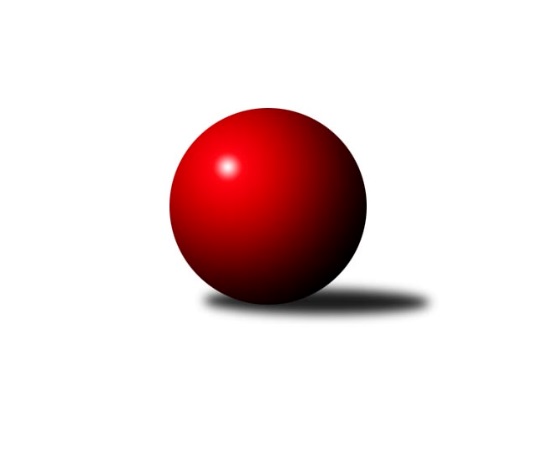 Č.10Ročník 2021/2022	20.5.2024 1.KLD D 2021/2022Statistika 10. kolaTabulka družstev:		družstvo	záp	výh	rem	proh	skore	sety	průměr	body	plné	dorážka	chyby	1.	KK Zábřeh	10	9	0	1	18 : 2 	(90.5 : 46.5)	1604	18	1078	526	19	2.	KC Zlín	10	6	0	4	12 : 8 	(72.5 : 59.5)	1563	12	1064	499	20.6	3.	TJ Sokol Luhačovice	10	6	0	4	12 : 8 	(66.0 : 50.0)	1548	12	1066	483	23.4	4.	KK Orel Ivančice	10	5	0	5	10 : 10 	(54.0 : 66.0)	1526	10	1052	474	28.9	5.	TJ Valašské Meziříčí	10	4	0	6	8 : 12 	(35.0 : 50.0)	1545	8	1049	496	20.9	6.	TJ Sokol Vracov	10	0	0	10	0 : 20 	(31.0 : 77.0)	1431	0	1012	419	41.9Tabulka doma:		družstvo	záp	výh	rem	proh	skore	sety	průměr	body	maximum	minimum	1.	KK Zábřeh	5	5	0	0	10 : 0 	(55.0 : 25.0)	1607	10	1660	1577	2.	TJ Sokol Luhačovice	5	3	0	2	6 : 4 	(37.5 : 22.5)	1529	6	1567	1477	3.	TJ Valašské Meziříčí	5	2	0	3	4 : 6 	(14.0 : 19.0)	1580	4	1635	1535	4.	KC Zlín	5	2	0	3	4 : 6 	(44.0 : 36.0)	1557	4	1639	1491	5.	KK Orel Ivančice	5	2	0	3	4 : 6 	(30.5 : 37.5)	1485	4	1561	1381	6.	TJ Sokol Vracov	5	0	0	5	0 : 10 	(8.0 : 20.0)	1442	0	1484	1407Tabulka venku:		družstvo	záp	výh	rem	proh	skore	sety	průměr	body	maximum	minimum	1.	KK Zábřeh	5	4	0	1	8 : 2 	(35.5 : 21.5)	1604	8	1628	1564	2.	KC Zlín	5	4	0	1	8 : 2 	(28.5 : 23.5)	1564	8	1635	1459	3.	TJ Sokol Luhačovice	5	3	0	2	6 : 4 	(28.5 : 27.5)	1552	6	1606	1524	4.	KK Orel Ivančice	5	3	0	2	6 : 4 	(23.5 : 28.5)	1534	6	1643	1439	5.	TJ Valašské Meziříčí	5	2	0	3	4 : 6 	(21.0 : 31.0)	1538	4	1656	1463	6.	TJ Sokol Vracov	5	0	0	5	0 : 10 	(23.0 : 57.0)	1429	0	1444	1398Tabulka podzimní části:		družstvo	záp	výh	rem	proh	skore	sety	průměr	body	doma	venku	1.	KK Zábřeh	6	5	0	1	10 : 2 	(53.5 : 30.5)	1591	10 	3 	0 	0 	2 	0 	1	2.	KC Zlín	6	4	0	2	8 : 4 	(47.5 : 36.5)	1540	8 	2 	0 	1 	2 	0 	1	3.	TJ Valašské Meziříčí	6	3	0	3	6 : 6 	(27.0 : 41.0)	1570	6 	2 	0 	1 	1 	0 	2	4.	TJ Sokol Luhačovice	6	3	0	3	6 : 6 	(31.0 : 25.0)	1539	6 	1 	0 	2 	2 	0 	1	5.	KK Orel Ivančice	6	3	0	3	6 : 6 	(36.0 : 36.0)	1522	6 	1 	0 	2 	2 	0 	1	6.	TJ Sokol Vracov	6	0	0	6	0 : 12 	(17.0 : 43.0)	1424	0 	0 	0 	3 	0 	0 	3Tabulka jarní části:		družstvo	záp	výh	rem	proh	skore	sety	průměr	body	doma	venku	1.	KK Zábřeh	4	4	0	0	8 : 0 	(37.0 : 16.0)	1625	8 	2 	0 	0 	2 	0 	0 	2.	TJ Sokol Luhačovice	4	3	0	1	6 : 2 	(35.0 : 25.0)	1554	6 	2 	0 	0 	1 	0 	1 	3.	KC Zlín	4	2	0	2	4 : 4 	(25.0 : 23.0)	1589	4 	0 	0 	2 	2 	0 	0 	4.	KK Orel Ivančice	4	2	0	2	4 : 4 	(18.0 : 30.0)	1520	4 	1 	0 	1 	1 	0 	1 	5.	TJ Valašské Meziříčí	4	1	0	3	2 : 6 	(8.0 : 9.0)	1526	2 	0 	0 	2 	1 	0 	1 	6.	TJ Sokol Vracov	4	0	0	4	0 : 8 	(14.0 : 34.0)	1448	0 	0 	0 	2 	0 	0 	2 Zisk bodů pro družstvo:		jméno hráče	družstvo	body	zápasy	v %	dílčí body	sety	v %	1.	Jan Lahuta 	TJ Sokol Luhačovice 	18	/	9	(100%)		/		(%)	2.	Adam Mísař 	KK Zábřeh 	16	/	9	(89%)		/		(%)	3.	Tomáš Ondráček 	KK Zábřeh 	14	/	9	(78%)		/		(%)	4.	Jan Svoboda 	KK Orel Ivančice 	14	/	9	(78%)		/		(%)	5.	Filip Vrzala 	KC Zlín 	14	/	9	(78%)		/		(%)	6.	Michal Šmýd 	TJ Sokol Vracov 	14	/	10	(70%)		/		(%)	7.	Martin Vološčuk 	KK Zábřeh 	12	/	9	(67%)		/		(%)	8.	Adriana Svobodová 	KC Zlín 	12	/	10	(60%)		/		(%)	9.	Nikola Tobolová 	TJ Valašské Meziříčí 	12	/	10	(60%)		/		(%)	10.	Libor Krejčí 	KK Zábřeh 	12	/	10	(60%)		/		(%)	11.	Michal Petráš 	TJ Sokol Luhačovice 	12	/	10	(60%)		/		(%)	12.	Jakub Lahuta 	TJ Sokol Luhačovice 	10	/	10	(50%)		/		(%)	13.	Natálie Trochtová 	KC Zlín 	10	/	10	(50%)		/		(%)	14.	Tomáš Vavro 	KC Zlín 	8	/	7	(57%)		/		(%)	15.	Vojtěch Šmarda 	KK Orel Ivančice 	8	/	10	(40%)		/		(%)	16.	Veronika Ovšáková 	TJ Valašské Meziříčí 	8	/	10	(40%)		/		(%)	17.	Jan Kučák 	TJ Valašské Meziříčí 	8	/	10	(40%)		/		(%)	18.	Karolína Fabíková 	KK Orel Ivančice 	6	/	5	(60%)		/		(%)	19.	Karolina Toncarová 	KC Zlín 	4	/	3	(67%)		/		(%)	20.	Ondřej Šipl 	KK Orel Ivančice 	4	/	3	(67%)		/		(%)	21.	Petr Bábík 	TJ Sokol Vracov 	4	/	10	(20%)		/		(%)	22.	Tomáš Hanáček 	KC Zlín 	2	/	1	(100%)		/		(%)	23.	Jiří Hrabovský 	TJ Valašské Meziříčí 	2	/	1	(100%)		/		(%)	24.	Erik Košťiál 	KK Zábřeh 	2	/	2	(50%)		/		(%)	25.	Jan Pípal 	KK Orel Ivančice 	2	/	2	(50%)		/		(%)	26.	Štěpán Maša 	KK Orel Ivančice 	2	/	3	(33%)		/		(%)	27.	Martina Lekešová 	TJ Sokol Luhačovice 	2	/	8	(13%)		/		(%)	28.	 	 	0	/	1	(0%)		/		(%)	29.	Michaela Škarecká 	TJ Sokol Vracov 	0	/	2	(0%)		/		(%)	30.	Adam Eliáš 	KK Orel Ivančice 	0	/	3	(0%)		/		(%)	31.	Leoš Kudělka 	TJ Sokol Vracov 	0	/	10	(0%)		/		(%)Průměry na kuželnách:		kuželna	průměr	plné	dorážka	chyby	výkon na hráče	1.	TJ Valašské Meziříčí, 1-4	1575	1067	508	22.2	(393.8)	2.	KC Zlín, 1-4	1559	1061	497	21.5	(389.9)	3.	KK Zábřeh, 1-4	1545	1068	477	26.2	(386.5)	4.	TJ Sokol Luhačovice, 1-4	1524	1050	474	24.7	(381.2)	5.	TJ Sokol Vracov, 1-4	1503	1046	457	31.0	(375.9)	6.	KK Orel Ivančice, 1-4	1501	1036	465	29.1	(375.3)Nejlepší výkony na kuželnách:TJ Valašské Meziříčí, 1-4KK Orel Ivančice	1643	5. kolo	Jan Svoboda 	KK Orel Ivančice	580	5. koloKC Zlín	1635	7. kolo	Nikola Tobolová 	TJ Valašské Meziříčí	573	1. koloTJ Valašské Meziříčí	1635	7. kolo	Filip Vrzala 	KC Zlín	563	7. koloKK Zábřeh	1615	9. kolo	Natálie Trochtová 	KC Zlín	558	7. koloTJ Valašské Meziříčí	1598	1. kolo	Veronika Ovšáková 	TJ Valašské Meziříčí	555	3. koloTJ Valašské Meziříčí	1574	9. kolo	Adam Mísař 	KK Zábřeh	554	9. koloTJ Valašské Meziříčí	1557	3. kolo	Vojtěch Šmarda 	KK Orel Ivančice	554	5. koloTJ Valašské Meziříčí	1535	5. kolo	Tomáš Ondráček 	KK Zábřeh	552	9. koloTJ Sokol Luhačovice	1524	1. kolo	Nikola Tobolová 	TJ Valašské Meziříčí	551	7. koloTJ Sokol Vracov	1437	3. kolo	Nikola Tobolová 	TJ Valašské Meziříčí	549	5. koloKC Zlín, 1-4TJ Valašské Meziříčí	1656	2. kolo	Nikola Tobolová 	TJ Valašské Meziříčí	592	2. koloKC Zlín	1639	2. kolo	Jan Svoboda 	KK Orel Ivančice	587	9. koloTJ Sokol Luhačovice	1606	8. kolo	Adriana Svobodová 	KC Zlín	576	2. koloKK Orel Ivančice	1583	9. kolo	Filip Vrzala 	KC Zlín	562	2. koloKC Zlín	1574	6. kolo	Adriana Svobodová 	KC Zlín	555	5. koloKC Zlín	1570	9. kolo	Adriana Svobodová 	KC Zlín	552	6. koloKK Zábřeh	1564	6. kolo	Jan Lahuta 	TJ Sokol Luhačovice	549	8. koloKC Zlín	1513	5. kolo	Jan Kučák 	TJ Valašské Meziříčí	545	2. koloKC Zlín	1491	8. kolo	Adriana Svobodová 	KC Zlín	538	8. koloTJ Sokol Vracov	1398	5. kolo	Tomáš Ondráček 	KK Zábřeh	538	6. koloKK Zábřeh, 1-4KK Zábřeh	1660	7. kolo	Adam Mísař 	KK Zábřeh	600	7. koloKK Zábřeh	1608	10. kolo	Adam Mísař 	KK Zábřeh	566	4. koloKK Zábřeh	1602	1. kolo	Michal Šmýd 	TJ Sokol Vracov	564	7. koloKK Zábřeh	1586	4. kolo	Adam Mísař 	KK Zábřeh	561	10. koloKK Zábřeh	1577	3. kolo	Nikola Tobolová 	TJ Valašské Meziříčí	555	4. koloTJ Valašské Meziříčí	1561	4. kolo	Martin Vološčuk 	KK Zábřeh	554	4. koloTJ Sokol Luhačovice	1533	10. kolo	Martin Vološčuk 	KK Zábřeh	551	7. koloKC Zlín	1459	1. kolo	Adam Mísař 	KK Zábřeh	545	3. koloKK Orel Ivančice	1439	3. kolo	Martin Vološčuk 	KK Zábřeh	539	1. koloTJ Sokol Vracov	1434	7. kolo	Libor Krejčí 	KK Zábřeh	538	1. koloTJ Sokol Luhačovice, 1-4KC Zlín	1614	3. kolo	Jan Lahuta 	TJ Sokol Luhačovice	558	3. koloKK Zábřeh	1585	5. kolo	Adam Mísař 	KK Zábřeh	548	5. koloTJ Sokol Luhačovice	1567	9. kolo	Natálie Trochtová 	KC Zlín	548	3. koloTJ Sokol Luhačovice	1560	6. kolo	Filip Vrzala 	KC Zlín	547	3. koloTJ Sokol Luhačovice	1553	3. kolo	Tomáš Ondráček 	KK Zábřeh	543	5. koloTJ Valašské Meziříčí	1499	6. kolo	Jan Lahuta 	TJ Sokol Luhačovice	542	5. koloTJ Sokol Luhačovice	1490	5. kolo	Michal Petráš 	TJ Sokol Luhačovice	540	6. koloTJ Sokol Luhačovice	1477	7. kolo	Michal Petráš 	TJ Sokol Luhačovice	535	9. koloKK Orel Ivančice	1473	7. kolo	Jan Lahuta 	TJ Sokol Luhačovice	531	9. koloTJ Sokol Vracov	1431	9. kolo	Jan Svoboda 	KK Orel Ivančice	531	7. koloTJ Sokol Vracov, 1-4KK Zábřeh	1628	2. kolo	Filip Vrzala 	KC Zlín	567	10. koloKC Zlín	1600	10. kolo	Adam Mísař 	KK Zábřeh	554	2. koloTJ Sokol Luhačovice	1550	4. kolo	Jan Lahuta 	TJ Sokol Luhačovice	547	4. koloKK Orel Ivančice	1534	1. kolo	Martin Vološčuk 	KK Zábřeh	538	2. koloTJ Valašské Meziříčí	1511	8. kolo	Tomáš Ondráček 	KK Zábřeh	536	2. koloTJ Sokol Vracov	1484	8. kolo	Michal Šmýd 	TJ Sokol Vracov	534	10. koloTJ Sokol Vracov	1472	10. kolo	Michal Šmýd 	TJ Sokol Vracov	533	4. koloTJ Sokol Vracov	1439	4. kolo	Natálie Trochtová 	KC Zlín	527	10. koloTJ Sokol Vracov	1410	1. kolo	Karolína Fabíková 	KK Orel Ivančice	516	1. koloTJ Sokol Vracov	1407	2. kolo	Vojtěch Šmarda 	KK Orel Ivančice	514	1. koloKK Orel Ivančice, 1-4KK Zábřeh	1626	8. kolo	Tomáš Ondráček 	KK Zábřeh	582	8. koloKK Orel Ivančice	1561	6. kolo	Jan Svoboda 	KK Orel Ivančice	563	6. koloTJ Sokol Luhačovice	1546	2. kolo	Jan Svoboda 	KK Orel Ivančice	554	10. koloKC Zlín	1510	4. kolo	Libor Krejčí 	KK Zábřeh	546	8. koloKK Orel Ivančice	1505	8. kolo	Jan Lahuta 	TJ Sokol Luhačovice	535	2. koloKK Orel Ivančice	1502	10. kolo	Filip Vrzala 	KC Zlín	533	4. koloKK Orel Ivančice	1475	2. kolo	Michal Šmýd 	TJ Sokol Vracov	531	6. koloTJ Valašské Meziříčí	1463	10. kolo	Jan Svoboda 	KK Orel Ivančice	528	8. koloTJ Sokol Vracov	1444	6. kolo	Vojtěch Šmarda 	KK Orel Ivančice	526	6. koloKK Orel Ivančice	1381	4. kolo	Jakub Lahuta 	TJ Sokol Luhačovice	524	2. koloČetnost výsledků:	2.0 : 0.0	14x	0.0 : 2.0	16x